Hier sind eine Reihe von Verständnisfragen zum Film ...                                       Name:_________________________Wasserstoffballons by chemiedidaktik.uni-wuppertal –1:11 MinWie sind die unterschiedlichen Flammenerscheinungen zu erklären?Wie kommt es zu den unterschiedlichen Tönen?Wie kann man das bei der Reaktion entstehende  Produkt nachweisen?AKKappenberg
Anzünden von Luftballonsmit WasserstoffgemischenA14t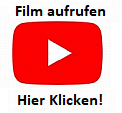 